Dane dotyczące Zamawiającego:FONTIA Sp. z o.o.ul. 1 Maja 1, 28-100 Busko-ZdrójRegon 292367398NIP 9591457812FORMULARZ OFERTOWYRealizacja dostawy spodenek neoprenowych do bieżni antygrawitacyjnej ALTER – GDane dotyczące Wykonawcy:I. OFEROWANA CENA II. OKRES GWARANCJI: …………………………………………………………………………….(proszę podać w miesiącach)Miejscowość, data ................................. ......................................................                       Podpis (podpisy) osób                                                                                                               uprawnionych do                                                                                                                    reprezentowania Wykonawcy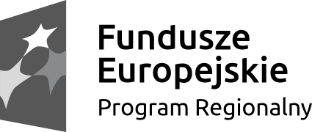 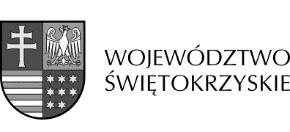 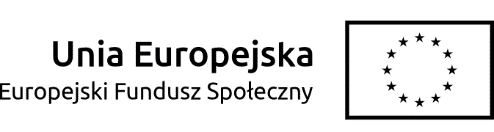 Nazwisko, Imięlub nazwa firmyAdresNr telefonuAdres e-mailCena za komplet 10 sztuk (wraz z kosztem dostarczenia produktu do siedziby Zamawiającego) Cena netto:Cena brutto:Cena za komplet 10 sztuk (wraz z kosztem dostarczenia produktu do siedziby Zamawiającego)…………….……………… PLN(słownie: ………………….………………………………………. PLN ………………groszy)…………….……………… PLN(słownie: ………………….………………………………………. PLN ………………groszy)